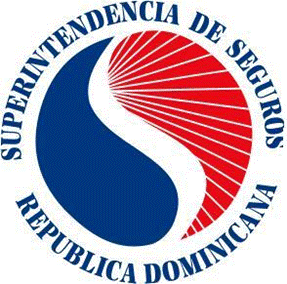 SUPERINTENDENCIA DE SEGUROS DE LA REPÚBLICA DOMINICANA PRIMAS NETAS COBRADAS DE MARZO DEL 2022Al cierre de marzo de 2022, las Primas Netas Cobradas (PNC) ascendieron a un importe de RD$10,159.0 millones, lo que representó una variación interanual de RD$856.3 millones, equivalente a 9.2% con relación a marzo de 2021.Durante el mes de marzo de 2022, los ramos que mostraron un mayor crecimiento interanual fueron los siguientes: Vida Colectivo 20.2%, Vida Individual 19.0% Transporte de Carga 13.4%.  En contraste, el ramo de Agrícola y Pecuario y Naves Marítimas y Aéreas se redujeron en un 45.7% y 23.5%, respectivamente.Las Primas Netas Cobradas No Exoneradas totalizaron la suma de RD$7,207.5 millones, representando el 70.9% del total de Primas Netas Cobradas. Mientras que, las Primas Exoneradas de impuestos registraron un valor de RD$2,951.5 millones, para una ponderación de 29.1% sobre la base total de las Primas Netas Cobradas. En adición a lo anterior, los ramos que mantienen la mayor participación sobre la base total Primas Netas Cobradas Exoneradas (PNCE) con respecto a igual período del año 2021 fueron: Salud y Vida Colectivo con un 69.1% y 22.8% de aporte al total de Primas Exoneradas de impuestos, cada uno.PRIMERAS DIEZ COMPAÑIAS DEL MESEs importante señalar que, en cuanto a volumen de primas la estructura competitiva del mercado asegurador se caracteriza por una elevada concentración de partícipes, donde las primeras diez compañías aseguradoras representan el 91.4% del total de las Primas Netas Cobradas.Las 10 compañías más importantes del mes de marzo de 2022Fuente: Superintendencia de Seguros, Dirección de Análisis Financiero y Estadísticas.Al finalizar el mes de marzo de 2022, las compañías aseguradoras que registraron incrementos significativos en su valor agregado con relación al mismo período del año precedente fueron: Seguros Yunen, S. A. 365.0%; Hylseg Seguros, S. A. 170.3% y Unit, S. A. 168.4%. En sentido contrario, las empresas aseguradoras Midas Seguros, S. A., Aseguradora Agropecuaria Dominicana, S. A., BMI Compañía de Seguros, S. A. y Mapfre BHD Compañía de Seguros, S. A., las cuales mostraron una reducción interanual importante en un 99.5%, 45.2%, 18.5% y 16.1%, respectivamente.                                         CONSOLIDADO MARZO 2022De manera consolidada, para el período comprendido de enero a marzo de 2022, las Primas Netas Cobradas aumentaron a un valor de RD$24,013.0 millones, lo que significó en términos acumulados un aumento interanual de RD$2,531.5 millones, equivalente a un 11.8% en comparación al nivel registrado a igual período del año 2021. En términos de volúmenes de primas, este comportamiento en las PNC está explicado principalmente por un mayor dinamismo dentro de la diversificación de la cartera de seguros, donde se destacaron los ramos de Naves Marítimas y Aéreas 215.0%, Transporte de Carga 38.5%, Otros Seguros 33.4% y Vida Colectivo 24.8%. En cambio, el ramo de Accidentes Personales y Agrícola y pecuario registraron una caída de un 27.6% y 12.2%, cada uno.Por otra parte, los ramos que presentaron una mayor representatividad sobre el total de las Primas Netas Cobradas fueron: Incendios y Aliados, Salud y vehículos de Motor, los cuales en términos agregados representaron el 73.9% del total de las Primas Netas Cobradas.Adicionalmente, las compañías que experimentaron un mayor crecimiento fueron Hylseg Seguros, S. A. la cual aumentó 284.1%, Seguros Yunen, S. A. 237.2% y Unit, S. A. 155.4%, en términos interanuales. En términos nominales, para el período de enero a marzo las aseguradoras con mayor aporte a las PNC fueron; Seguros Universal, S. A. con RD$5,871.0 (24.4%); Seguros Humano, S. A. RD$3,778.2 (15.7%); Seguros Reservas, S. A. RD$3,496.5 (14.6%) y; Mapfre BHD Compañía de Seguros, S. A., RD$2,359.9 (9.8%).CompañíasPosicionamientoPosicionamientoPosicionamientoPosicionamientoCompañías2021202120222022Seguros Universal, S. A.12,974,276,174.213,252,464,480.1Seguros Reservas, S. A.21,278,442,442.121,675,672,503.0Humano Seguros, S. A.31,228,812,468.131,370,270,740.5MAPFRE BHD Cía. de Seguros, S. A.4948,027,828.04795,799,433.5La Colonial de Seguros, S. A.5721,632,896.25718,831,464.3Seguros Sura, S. A.6686,439,806.96680,464,903.5Seguros Crecer, S. A.8185,052,853.77271,621,972.9Worldwide Seguros, S. A.7226,566,681.88235,152,404.1General de Seguros, S. A.9131,804,518.09153,406,695.8La Monumental de Seguros, S. A.11105,973,398.310131,001,448.6